20-ого марта 2024 года в 82 гимназии прошла интересная и полезная акция, посвященная Единому дню правил дорожного движения. Участники отряда ЮИД совместно с лейтенантом полиции Гибадуллиным Радмиром Рустэмовичем раздавали письма водителям.  Целью акции "Письмо водителю" было привлечение внимания водителей к соблюдению ПДД и повышение общественной безопасности на дорогах. Ученики гимназии активно подготовились к мероприятию, изготовив красочные письма, содержащие важные напоминания о правилах дорожного движения.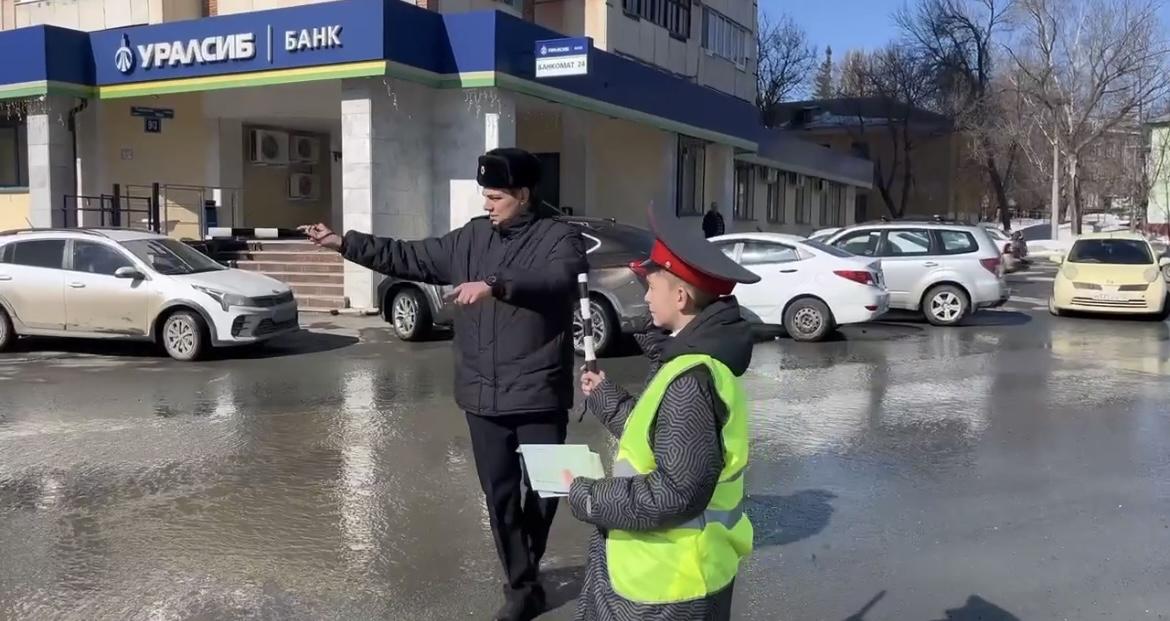 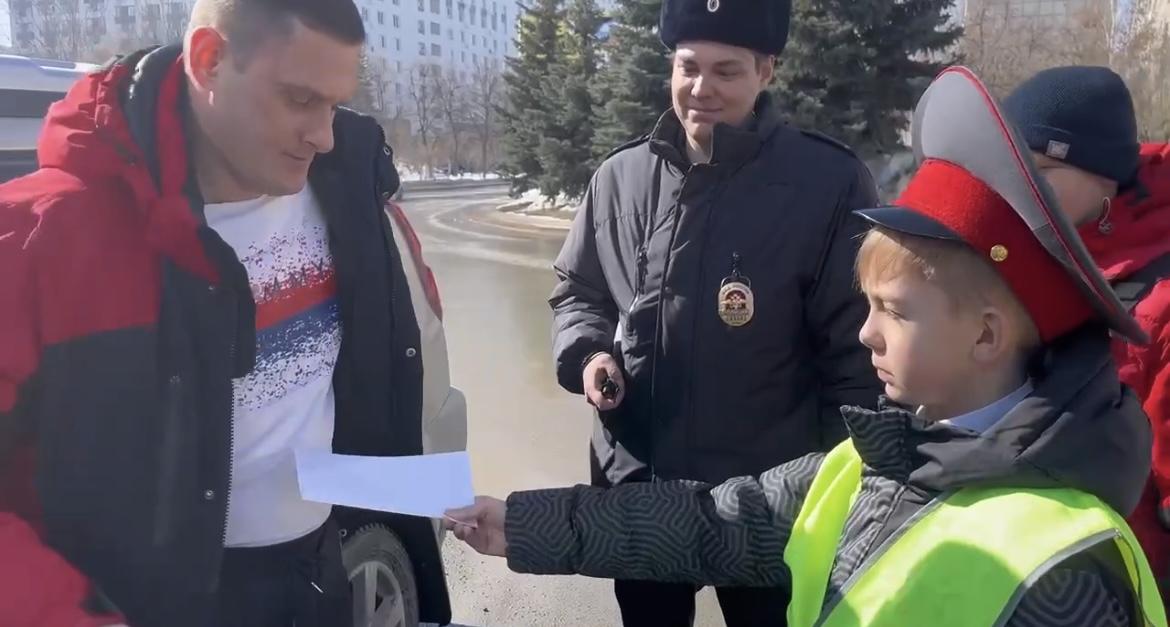 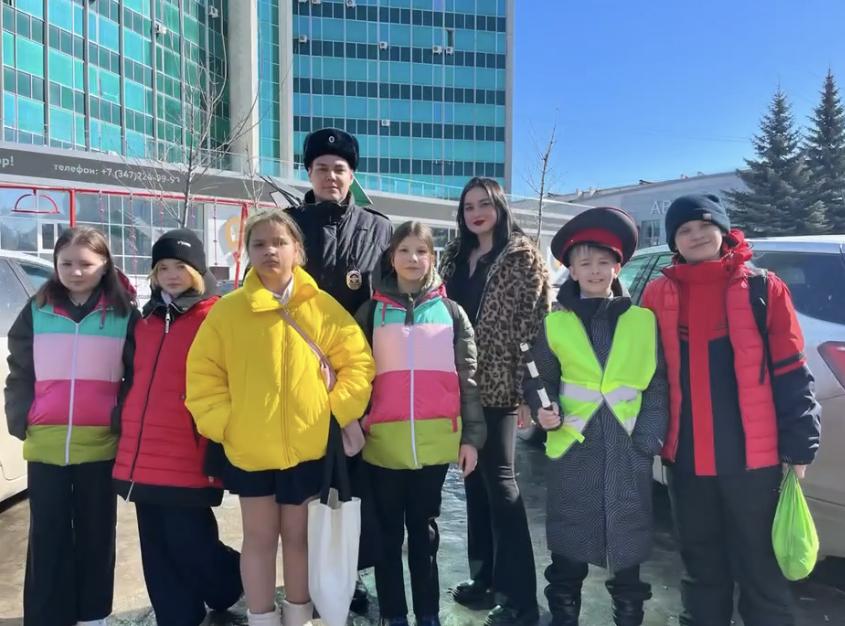 